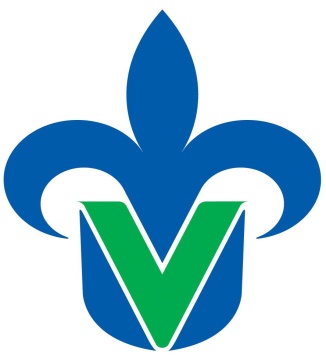 UNIVERSIDAD VERACRUZANAFACULTAD DE PEDAGOGÍA(Nombre del documento)XxxxxxxxxxxxxxxxxxxxxxxxDocumento recepcional en la modalidad de:TESINAQue presenta(n):Nombre del estudiante o estudiantesAsesor (a)Grado y Nombre del asesorXalapa, Ver.                                           Mes y Año